“Know where to find the information and how to use it – That is the secret of success” – Albert EinsteinCGA ANNUAL GENERAL MEETINGSThe CGA Group of Companies (CGA, CRI, CGA CC, CGA GDC, CA) will hold their AGMs at the Birchwood Hotel and Conference Centre, in Johannesburg at 17h00 on Wednesday 23rd August 2017. Refreshments will be served after the AGMs so if grower members of the CGA are going to attend kindly RSVP to gloria@cga.co.za to assist with seating and catering.The CGA 2017 Annual Report, Notice of Annual General Meeting and Resolutions to be approved and adopted at the AGM were posted to all CGA members on 1st August 2017, in line with legal procedures pertaining to the calling of an AGM. The Notice of the AGM was also emailed to all growers on our database on 1st August. Copies of the Audited Consolidated Financial Statements for the year April 2016 to March 2017 are available on the Finance page of the Member section of the CGA website www.cga.co.za.  Any CGA member wishing to have the Financial Statements posted to them can send a request to the CGA office on 031-7652514.If you have a PUC and you export citrus you should be on our mailing list so if you do not receive the above in the post kindly contact Gloria to update your postal address. gloria@cga.co.za.CGA STRATEGIC PLANNING WORKSHOP The CGA Board of Directors, Chairmen and GM’s/CEO’s of the subsidiary companies and invited individuals will meet on 23rd August in Johannesburg for a Strategic Planning Workshop to ensure the CGA and its companies are fulfilling the existing needs of its grower members, and future needs in an ever-changing environment.CGA DIRECTORS BOARD MEETINGThe CGA Directors Board Meeting will be held on Thursday 24th August 2017 at the same venue at the Birchwood Hotel.OTHER MEETINGSOther meetings involving the citrus industry are: PMA Fresh Connections (16th and 17th August – Cape Town); Asia Fruit Logistica (6th to 8th September – Hong Kong) and PMA Annual Conference and Convention (19th to 21st October – New Orleans, USA)STRATEGIC DEVELOPMENT OF RAIL TRANSPORTATION FOR CITRUS EXPORTSThe CGA has contracted Andy Connell for the 2017 citrus season to assist with the development of rail transportation for the citrus industry, with particular emphasis in the Mpumalanga, Limpopo and Zimbabwe regions. Given the growth expectation from these regions already prevalent during the 2017 season, it is strategically important to increase the use of rail transportation to offset the growing demand for road transportation over the coming years which simply won’t cope. Rail transport is working reasonably well (with a marginal update in volume transported this season) and we are confident in promoting this development further. Much work is underway to see a radical uptake of rail transport for the 2018 season, for more information on rail transport developments kindly contact Andy email: andy@abarc.co.za or cell: 083 678 0072.PACKED AND SHIPPED THE CGA GROUP OF COMPANIES (CRI, RIVER BIOSCIENCE, XSIT, CGA CULTIVAR COMPANY, CGA GROWER DEVELOPMENT COMPANY & CITRUS ACADEMY) ARE FUNDED BY SOUTHERN AFRICAN CITRUS GROWERS 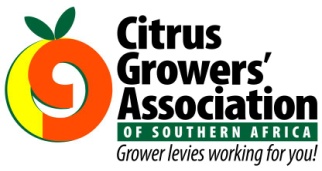 